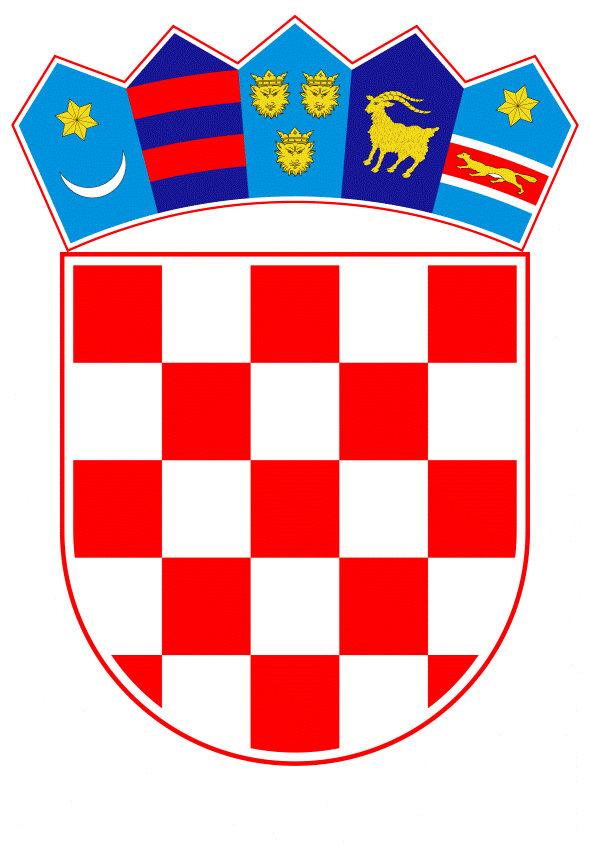 VLADA REPUBLIKE HRVATSKEZagreb, 14. travnja 2022.______________________________________________________________________________________________________________________________________________________________________________________________________________________________PrijedlogNa temelju članka 15. stavka 4. Zakona o tržištu nafte i naftnih derivata (»Narodne novine«, br. 19/14, 73/17 i 96/19), Vlada Republike Hrvatske je na sjednici održanoj _________ godine donijelaODLUKUO PUŠTANJU NA TRŽIŠTE OBVEZNIH ZALIHA NAFTE I NAFTNIH DERIVATA I.Ovom Odlukom utvrđuju se puštanje na tržište obveznih zaliha dizelskog goriva u količini od 32.000 tona. II.Ova Odluka stupa na snagu danom donošenja, a objavit će se u Narodnim novinama.Klasa: Urbroj: Zagreb, Predsjednik
mr. sc. Andrej Plenković, v. r.OBRAZLOŽENJESukladno Zakonu o tržištu nafte i naftnih derivata (»Narodne novine«, br. 19/14, 73/17 i 96/19, dalje u tekstu: Zakon) obvezne zalihe nafte i naftnih derivata formiraju se za osiguranje opskrbe naftom i naftnim derivatima u slučaju prijetnje energetske sigurnosti, zbog izvanrednih poremećaja opskrbe tržišta nafte. Dana 1.travnja 2022. održan je sastanak Međunarodne agencija za energiju (IEA). kako bi se procijenila situacija na tržištu nafte s obzirom na kontinuirano kršenje suvereniteta i teritorijalnog integriteta Ukrajine i sveobuhvatne sankcije koje je međunarodna zajednica nametnula Ruskoj Federaciji, velikom izvozniku nafte. Na sastanku je dogovoreno da će se otpustiti 120 milijuna tona nafte iz obveznih zaliha s ciljem slanja jedinstvene i snažne poruke svjetskim naftnim tržištima da neće biti manjka u zalihama kao rezultat ruske invazije na Ukrajinu. Prema udjelima zemalja koje je izračunalo Tajništvo IEA (na temelju konačne potrošnje u razdoblju za 1. tromjesečje 2021. – 4. tromjesečje 2021.), procijenjeni dobrovoljni doprinosi država članica EU-a mogli bi doseći ukupno 29 milijuna barela ekvivalenta sirove nafte. Ovaj iznos dodaje se na 13,46 milijuna barela ekvivalenta sirove nafte obećanih tijekom prvog zajedničkog puštanja na tržište. Temeljem toga održan je sastanak Koordinacijske grupe za naftu gdje su države članice Europske unije trebale iskazati namjeru da li podržavaju otpuštanje zaliha (7 država članica EU nisu članice IEA). Prikladno je da države članice pozitivno odgovore na sudjelovanje u drugoj zajedničkoj koordiniranoj akciji u interesu snažne solidarnosti i kohezije u cijeloj Zajednici, između onih država članica koje su članice IEA-e i onih koje nisu.Većina zemalja izjasnila se da će sudjelovati u drugoj akciji puštanja obveznih zaliha.Kako Republika Hrvatska nije članica Međunarodne agencije za energiju nema obvezu, ali može sudjelovati u koordiniranoj akciji u duhu europske solidarnosti i kohezije. U ožujku, Republika Hrvatska sudjelovala je u prvoj zajedničkoj koordinirane akcije puštanja obveznih zaliha na tržište tijekom koje je pustila 22.000 tona dizelskog goriva na tržište odnosno preračunato u ekvivalente sirove nafte 164.000 barela. Uzimajući u obzir sve raspoložive okolnosti, Republika Hrvatska može sudjelovati u drugoj zajedničkoj koordiniranoj akciji s 32.000 tona dizelskog goriva, odnosno preračunato u ekvivalente sirove nafte 238.000 barela.Ovom Odlukom predlaže se puštanje 32.000 tone dizelskog goriva na tržište. Agencija za ugljikovodike pustit će na tržište 12.000 tone dizelskog goriva do kraja mjeseca travnja te 20.000 tona dizelskog goriva do kraja mjeseca svibnja. Sukladno članku 15. stavka 4. Zakona Vlada Republike Hrvatske donosi odluku o puštanju na tržište obveznih zaliha nafte i naftnih derivata dok je stavkom 5. propisano da Agencija za ugljikovodike pušta obvezne zalihe na tržište po tržišnim cijenama. Tržišna cijena je cijena koja se postigne tržišnim natjecanjem temeljeno na srednjim kotacijama, objavljenim tijekom isporuke u Platt's European Marketscanu, za naftne derivate koji su predmet prodaje.Predlagatelj:Ministarstvo gospodarstva i održivog razvojaPredmet:Prijedlog odluke o puštanju na tržište obveznih zaliha nafte i naftnih derivata